Nom de l’association d’d’aéromodélisme : …………………………………………………………………………………………………………….……Siège social de l’association d’d’aéromodélisme:………………………………………………………………………………………………………..…………………………………………………………………………………………………………Forme de personnalité juridique et date de publication au Moniteur Belge :…………………………………………………………………………………………………………….Président :Nom et prénom: …………………………………………………………………………………………………….Adresse : …………………………………………………………………………………………………………….                 ……………………………………………………………………………………………………………Téléphone : …………………………………………………  GSM : ………………………………………………E-mail : ………………………………………………………………………….Fax : ……………………………………………………………………………Sécretaire :Nom et prénom: …………………………………………………………………………………………………….Adresse : …………………………………………………………………………………………………………….                 ……………………………………………………………………………………………………………Téléphone : …………………………………………………  GSM : ………………………………………………E-mail : ………………………………………………………………………….       Fax : ……………………………………………………………………………Situation exacte du terrain d’aéromodélisme :Commune : ………………………………………………….. Ex-commune : ……………………………………………………Distance D entre le point de référence du terrain d’aéromodélisme et l’habitation la plus proche : ……………………..Rue la plus proche : ………………………………………………………………………………………………………………..Coordonnées : ….°….’….”N ……°….’….”ENombre de membres qui pratiquent l’aéromodélisme par catégorie :Avions : ………………………………..Hélicoptères : …………………………Planeurs : ……………………………..Nombre approximatif d’appareils qui voleront en même temps : ………………………………………………………….Activités du terrain d’aéromedélisme :Le Dossier de demande comporte les éléments tels que décrit au point 3.2 de la circulaire CIR/GDF-01Renseignements complémentaires :Nous sommes en possession de la circulaire CIR/GDF-01, édition 5, de la Direction générale Transport aérien et nous nous engageons à respectr les modalités.fait à: …………………………………………….                                     date: ……………………………………………………...signature du président : ……………………………………                    signature du secrétaire : ……………………………………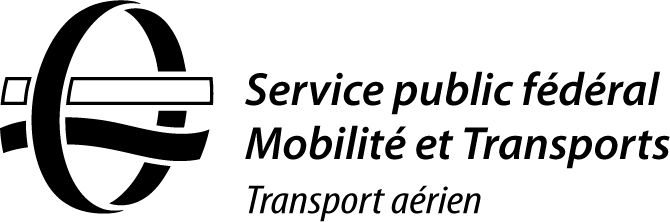 DIRECTION GENERALE TRANSPORT AERIENDemande d’autorisation d’exploitation d'un terrain d’aéromodélisme DIRECTION GENERALE TRANSPORT AERIENDemande d’autorisation d’exploitation d'un terrain d’aéromodélisme DIRECTION GENERALE TRANSPORT AERIENDemande d’autorisation d’exploitation d'un terrain d’aéromodélisme  Numéro de TVA*: ……………………………………………………….* Cocher une des cases Numéro d’entreprise*: ……………………………………………………….* Cocher une des cases Numéro de Registre national*: ……………………………………………………….* Cocher une des casesJoursHeuresMoisLundiMardiMercrediJeudiVendrediSamediDimanche et jours fériés légauxDistanceHauteurLe bâtiment le plus prochemmCe bâtiment est une habitation, un commerce, un bâtiment industriel ou un bâtiment d’utilité publiqueLe chemin en dur le plus prochemne s'applique pasLa commune où est située l’aéroport civil ou militaire le plus prochemne s'applique pasLes obstacles les plus proches : pylônes, cheminées, château d’eau, clochers, d’églises, éoliennes, mâts GSM, …mmLa superficie du terrain d’aéromodélismem²m²